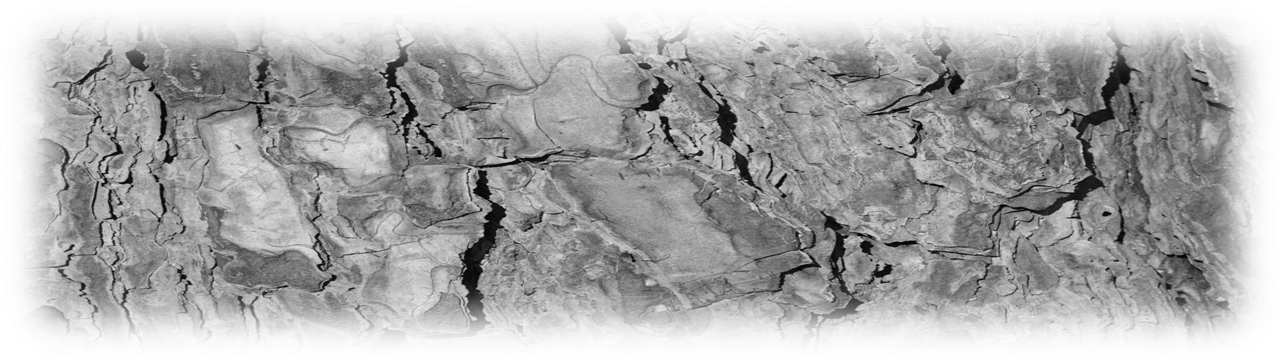 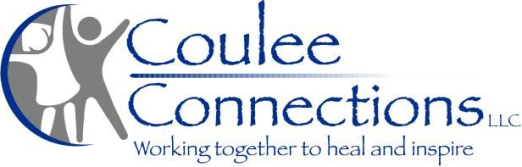 Program looking to attend:                                                                                                                                                       Outlook Expeditions:  	 Session 1:   6/16 to 6/28 – Paddling the Boundary Waters Canoe Area 	          Please check 	 Session 3:   7/28 to 8/10 – Backpacking the Big Horn Mountains  Local Outlook Summer Program:           Please check then complete worksheet below                                                                                                                                    (Please circle one above)Outlook Overnight Programming: 	 Week 4:   7/14 to 7/20	        Please check 	 Week 9:   8/18 to 8/24 Summer Program Scheduling WorksheetDetermine Level of Service Need: (Please check one and briefly describe hopes for service) High Intensity (Monday-Friday) – Assessed needs are significant, requiring a combination of individualized skill building and group skill building work in a structured setting  Low Intensity (Monday, Wednesday, and Friday) – Assessed needs are able to be met primarily by building skills with peers in a group setting. Some individualized skill building as needed.  Alternate Schedule– Due to scheduling conflicts a customized schedule is needed. If this option is chosen please try to keep a consistent schedule throughout the summer. Please indicate which days attending as well as the reason for the alternate schedule.              Monday    Tuesday    Wednesday    Thursday   FridayDetermine Weeks Attending Week 1:   6/17 to 6/21 Week 2:   6/24 to 6/28 Week 3:   7/8 to 7/12 Week 4:   7/14 to 7/20 OVERNIGHT Week 5:   7/22 to 7/26 Week 6:   7/29 to 8/2 Week 7:   8/5 to 8/9 Week 8:   8/12 to 8/16 Week 9:   8/18 to 8/24 OVERNIGHTPlease return the referral to: 	Eli Jackson			OR		Matt Tepper						Program Director 				Program Director					Coulee Connections 				Coulee Connections					ejackson@couleeconnections.com		mtepper@couleeconnections.com					(608) 519-5540, Ext. 102			(608) 519-5540, Ext. 107Date:Participant's Name:Date of Birth:Referring County:Phone:County Contact Name/Email:Program Funding Source:CCS / CLTSW / ESY : 